世界知识产权组织标准委员会（CWS）第七届会议2019年7月1日至5日，日内瓦WIPO SEQUENCE工具国际局编拟的文件导　言.	在产权组织标准委员会（CWS）2017年第五届会议上，标准委员会商定以“大爆炸”方式作为从产权组织标准ST.25向产权组织标准ST.26过渡的选项。这种做法的效果是，各知识产权局于2022年1月1日之后收到的所有申请都必须符合产权组织标准ST.26。.	标准委员会要求国际局制作一种通用软件工具，既能支持申请人编著序列表，也能支持其验证此种序列表是否符合产权组织标准ST.26。通用工具还将使知识产权局能够验证作为专利申请补充材料提交的序列表，以确保其符合产权组织标准ST.26。最后，国际局将在必要时通过使用更新服务器来管理该工具的更新和新版本发布。ST.26通用授权和验证工具名称.	国际局局长于2019年3月正式批准了正在开发的通用工具及其代表组件的名称。该工具一般被称为“WIPO Sequence”工具，所有有关该通用工具的后续通信均将使用这一术语。工具组件现在将被称为：“WIPO Sequence”：由申请人本地安装的桌面应用程序，可供申请人编著和验证其想要寻求专利保护的序列表；“WIPO Sequence Validator”：集成到知识产权局环境中的微服务，它确保各知识产权局仅接收符合要求的序列表；以及“WIPO Sequence Server”：国际局用于提供该工具新版本的更新和发布服务器。开发进展.	标准委员会在第六届会议上获悉，开发将包括以下四个阶段（见文件CWS/6/17）：第1阶段：业务分析第2阶段：架构和概念验证第3阶段：应用程序开发第4阶段：交付验收和生产.	第1阶段和第2阶段已在标准委员会第六届会议之前完成，第3阶段的迄今进展情况在第六届会议上作了报告（见文件CWS/6/17/和CWS/6/34第115段至118段）。.	第3阶段是开发阶段，在标准委员会第六届会议之后继续进行，开发节点以五周时长为计。在每个节点结束时，都向知识产权局提供了检查二进制的机会。在节点6结束时，也向由积极的知识产权局挑选出来协助开发的终端用户提供了这一机会。.	鉴于重新设计界面以反映产权组织的新项目、产权组织知识产权门户网站以及低估验证模块的复杂性而导致的延误，项目委员会批准将第3阶段延期至2019年3月的第一周。.	第4阶段是正式验收期，由一支独立团队独立进行了功能性测试、架构和源代码审查以及性能测试。在此期间，相关知识产权局以及由这些知识产权局提名的终端用户都获机会与正式测试团队平行开展了测试。在撰写本文件时，第4阶段预定将于2019年6月初完成。.	一旦该工具交付至国际局，将会为国际局提供二进制验证，然后于2019年9月底交付给各知识产权局和全球申请人。.	WIPO Sequence界面将以PCT的十种正式公布语言提供（英文、阿拉伯文、中文、法文、德文、日文、韩文、葡萄牙文、俄文和西班牙文）。以上各种语言在该工具首次发布时均将提供。考虑到文件大小，为申请人提供有关如何使用该工具基本支持的“用户指南”此次将仅以英文提供。与知识产权局和申请人协作.	在序列表工作队（SEQL TF）的协助下最终完成了概述所有三个工具组件要求的功能规范。通过为该项目建立的专门的wiki（https://www3.wipo.int/confluence/display/ST26software/）进行了讨论。还按要求组织了与工作队中积极成员的定期WebEx会议，以便快速解决任何未决问题。在节点6和节点8结束时，开发者都对WIPO Sequence工具的状态提供了演示。.	在节点5、6、7和节点8及节点10每个节点结束时，都向知识产权局提供了WIPO Sequence的工具可执行文件。在节点6结束时，也向序列表工作队成员提名的申请人提供了测试工具的机会。目前已在开发的两个阶段提供了WIPO Sequence，以便使各知识产权局能够确定如何将这一微服务集成到其目前的IT系统中。今后的开发工作.	在获得各知识产权局关于WIPO Sequence Validator的反馈意见之后，国际局目前正在寻求序列表工作队就WIPO Sequence工具未来能力的反馈意见。一项建议是在工具中提供能够在审查程序中对专利审查员予以协助的功能。建议的功能包括：提取序列表中的序列残留并导出为FASTA格式，以协助将这些残留输入检索工具；及提供一种可供比较两个符合ST.26的序列表的工具。对工具的演示.	WIPO Sequence工具的首个发布版本将在标准委员会第七届会议上进行演示，以便为标准委员会提供有关其功能的高级知识。.	请标准委员会：		(a)	注意本文件的内容，包括ST.26通用工具经更新的术语；并		(b)	鼓励各知识产权局在2019年9月底试用该工具的发布版本并提供反馈意见。[文件完]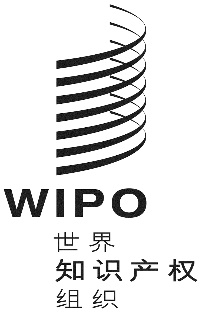 Ccws/7/15cws/7/15cws/7/15原 文：英文原 文：英文原 文：英文日 期：2019年5月22日  日 期：2019年5月22日  日 期：2019年5月22日  